Bruxelles, 29 gennaio 2016116a SESSIONE PLENARIA DEL COMITATO EUROPEO DELLE REGIONIPROGETTO DI ORDINE DEL GIORNOMERCOLEDÌ 10 FEBBRAIO 2016 
DALLE ORE 15.00 ALLE ORE 21.00 EGIOVEDÌ 11 FEBBRAIO 2016 
DALLE ORE 9.00 ALLE ORE 13.00Parlamento europeo 
Emiciclo 
rue Wiertz 60, B-1047 Bruxelles*****************************************Mercoledì 10 febbraio 2016ore 15.00Adozione dell'ordine del giorno (COR-2015-06661-00-01-CONVPOJ-TRA)Approvazione dei verbali della 115a sessione plenaria, svoltasi il 3 e 4 dicembre 2015 (COR-2015-05321-00-00-PV-TRA, COR-2015-05321-00-00-PV-REF, COR-2015-05321-01-00-PV-REF, COR-2015-05321-02-00-PV-REF, COR-2015-05321-03-00-PV-REF e COR-2015-05321-04-00-PV-REF) Intervento del Presidenteore 15.30Intervento di Donald Tusk, Presidente del Consiglio europeo (nota informativa COR-2015-06661-00-00-PSP-TRA)Dibattito con i membriore 17.00 		ESAME E ADOZIONE DEI PARERIProgetto di risoluzione sul tema L'analisi annuale della crescita della Commissione europea per il 2016 (per decisione) (COR-2015-06756-00-00-PRES-TRA – RESOL-VI/008)ore 17.30Intervento di Ronald Plasterk, ministro olandese dell'Interno e delle relazioni fra le diverse parti del Regno 	(nota informativa COR-2015-06661-01-00-PSP-TRA)Dibattito con i membriL'inserimento dei disoccupati di lungo periodo nel mercato del lavoroProposta di raccomandazione del ConsiglioCOM(2015) 462 finalCOR-2015-04871-00-00-PAC-TRA - SEDEC-VI/006Relatore: Enrico Rossi (presidente della regione Toscana, IT/PSE)	Turismo a misura di anziano	Parere di iniziativaCOR-2015-03637-00-01-PAC-TRA - NAT-VI/005Relatrice: Annemiek Jetten (sindaco di Sluis, NL/PSE)Quadro dell'Unione europea per la raccolta di dati nel settore della pescaProposta di regolamento del Parlamento europeo e del ConsiglioCOM(2015) 294 final – 2015/0133 (COD)COR-2015-05241-00-00-PAC-TRA - NAT-VI/007	Relatore: Olgierd Geblewicz (presidente della regione Pomerania occidentale, PL/PPE)ore 21.00	SOSPENSIONE DEI LAVORIGiovedì 11 febbraio 2016ore 9.00Intervento di Corina Creţu, commissaria per la Politica regionale 
(nota informativa COR-2015-06661-02-00-PSP-TRA)	Dibattito con i membri	ESAME E ADOZIONE DEI PARERI	Indicatori dello sviluppo territoriale - non solo PILCOR-2015-04287-00-00-PAC-TRA - COTER-VI/009	Relatrice: Catiuscia Marini (presidente della regione Umbria, IT/PSE)Innovazione e modernizzazione dell'economia ruraleCOR-2015-02799-00-00-PAC-TRA - NAT-VI/004Relatore: Randel Länts (consigliere comunale di Viljandi, EE/PSE)ore 11.00Intervento di Tibor Navracsics, commissario per l'Istruzione, la cultura, i giovani e lo sport (nota informativa COR-2015-06661-03-00-PSP-TRA)	Dibattito con i membri	ESAME E ADOZIONE DEI PARERIAttuazione di un quadro rinnovato di cooperazione europea in materia di gioventù (2010-2018)Comunicazione della Commissione al Parlamento europeo, al Consiglio, al Comitato economico e sociale europeo e al Comitato delle regioni - Progetto di relazione congiunta 2015 del Consiglio e della Commissione COM(2015) 429 finalCOR-2015-04872-00-00-PAC-TRA - SEDEC-VI/007	Relatore: Csaba Borboly (presidente del consiglio distrettuale di Harghita, RO/PPE)Elezione dei membri dell'Ufficio di presidenza (COR-2015-06661-04-00-PSP-REF) (per decisione)Nomina di nuovi membri e supplenti (COR-2015-06661-05-00-PSP-TRA) (per informazione)Varie ed eventualiData della prossima riunione.ore 13.00	FINE DELLA SESSIONE PLENARIAIl presente documento è stato elaborato conformemente all'art. 15, par. 3, del Regolamento interno ed è disponibile all'indirizzo http://toad.cor.europa.eu/CORAgendas.aspx?body=PLEN._________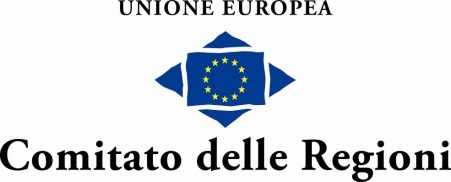 